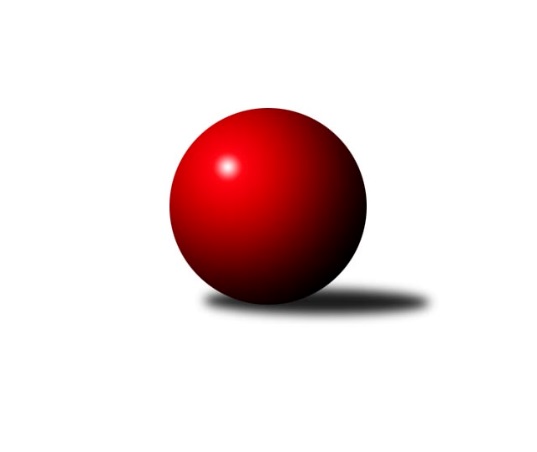 Č.9Ročník 2023/2024	18.11.2023Nejlepšího výkonu v tomto kole: 3220 dosáhlo družstvo: TJ Spartak PelhřimovDivize jih 2023/2024Výsledky 9. kolaSouhrnný přehled výsledků:TJ Slovan Jindřichův Hradec 	- TJ Třebíč B	7:1	2697:2299	19.0:5.0	16.11.TJ Tatran Lomnice nad Lužnicí 	- TJ Nové Město na Moravě	2:6	2513:2610	10.0:14.0	17.11.KK Hilton Sez. Ústí A	- TJ Blatná	7:1	2922:2642	18.0:6.0	17.11.TJ Jiskra Nová Bystřice	- TJ Nová Včelnice 	3:5	3162:3194	13.0:11.0	17.11.TJ Spartak Pelhřimov	- TJ Centropen Dačice C	6:2	3220:3021	16.0:8.0	17.11.TJ BOPO Třebíč A	- TJ Sokol Soběnov 	5:3	2563:2539	12.0:12.0	18.11.Tabulka družstev:	1.	KK Hilton Sez. Ústí A	9	7	0	2	47.0 : 25.0 	126.5 : 89.5 	 2969	14	2.	TJ Sokol Soběnov	9	6	0	3	46.0 : 26.0 	117.5 : 98.5 	 2775	12	3.	TJ BOPO Třebíč A	9	6	0	3	41.0 : 31.0 	109.5 : 106.5 	 2678	12	4.	TJ Nové Město na Moravě	8	5	1	2	39.0 : 25.0 	104.0 : 88.0 	 2882	11	5.	TJ Slovan Jindřichův Hradec	9	5	0	4	39.0 : 33.0 	115.5 : 100.5 	 2517	10	6.	TJ Spartak Pelhřimov	9	5	0	4	36.0 : 36.0 	108.5 : 107.5 	 2848	10	7.	TJ Centropen Dačice C	9	4	0	5	39.0 : 33.0 	118.0 : 98.0 	 2964	8	8.	TJ Nová Včelnice	9	4	0	5	35.0 : 37.0 	109.0 : 107.0 	 2918	8	9.	TJ Jiskra Nová Bystřice	8	3	0	5	26.0 : 38.0 	85.5 : 106.5 	 2947	6	10.	TJ Třebíč B	8	2	1	5	23.0 : 41.0 	82.0 : 110.0 	 2799	5	11.	TJ Tatran Lomnice nad Lužnicí	8	2	0	6	22.0 : 42.0 	76.5 : 115.5 	 2772	4	12.	TJ Blatná	9	2	0	7	23.0 : 49.0 	95.5 : 120.5 	 2744	4Podrobné výsledky kola:	 TJ Slovan Jindřichův Hradec 	2697	7:1	2299	TJ Třebíč B	Pavel Picka	159 	 80 	 148 	70	457 	 4:0 	 367 	 135	50 	 132	50	Lukáš Toman	Jaroslav Opl	161 	 90 	 149 	62	462 	 3:1 	 415 	 147	54 	 153	61	Petr Toman	Josef Lískovec	155 	 54 	 145 	35	389 	 2:2 	 404 	 140	69 	 135	60	Lubomír Horák	Josef Holický	164 	 70 	 154 	63	451 	 3:1 	 389 	 122	50 	 157	60	Dalibor Lang	Jiří Hána	166 	 81 	 161 	87	495 	 4:0 	 380 	 130	59 	 137	54	Karel Uhlíř	Vladimír Štipl	160 	 57 	 155 	71	443 	 3:1 	 344 	 123	61 	 124	36	Libor Nováčekrozhodčí:  Vedoucí družstevNejlepší výkon utkání: 495 - Jiří Hána	 TJ Tatran Lomnice nad Lužnicí 	2513	2:6	2610	TJ Nové Město na Moravě	Jiří Doktor	158 	 63 	 161 	68	450 	 3:1 	 430 	 157	53 	 148	72	Petr Hlisnikovský	Rudolf Pouzar	139 	 62 	 162 	62	425 	 2:2 	 422 	 166	61 	 125	70	Pavel Škoda	Miroslav Moštěk	138 	 45 	 115 	53	351 	 1:3 	 400 	 141	62 	 145	52	Jiří Loučka	Petr Suchý	158 	 61 	 137 	80	436 	 2:2 	 444 	 162	60 	 150	72	Pavel Sáblík	Jan Nosek	140 	 52 	 149 	62	403 	 1:3 	 451 	 136	75 	 152	88	Miloš Stloukal	Zdeněk Doktor	146 	 81 	 152 	69	448 	 1:3 	 463 	 150	71 	 161	81	Michal Mikorozhodčí: Jiří DoktorNejlepší výkon utkání: 463 - Michal Miko	 KK Hilton Sez. Ústí A	2922	7:1	2642	TJ Blatná	Petr Chval	174 	 97 	 170 	107	548 	 4:0 	 443 	 140	79 	 147	77	Filip Cheníček	Dušan Lanžhotský	160 	 90 	 159 	71	480 	 4:0 	 399 	 135	62 	 148	54	Robert Flandera	Jozef Jakubčík	144 	 70 	 164 	67	445 	 2:2 	 424 	 149	63 	 142	70	Jiří Minařík	Jakub Vaniš	174 	 88 	 168 	90	520 	 4:0 	 459 	 153	63 	 163	80	Daniel Lexa	Michal Mikuláštík	170 	 71 	 150 	78	469 	 3:1 	 444 	 155	61 	 156	72	Vít Kobliha	Pavel Vrbík	161 	 77 	 150 	72	460 	 1:3 	 473 	 171	80 	 155	67	Lukáš Pavelrozhodčí: Michal KlimešNejlepší výkon utkání: 548 - Petr Chval	 TJ Jiskra Nová Bystřice	3162	3:5	3194	TJ Nová Včelnice 	Marek Běhoun	125 	 149 	 135 	109	518 	 2:2 	 514 	 137	148 	 109	120	Pavel Domin	Martin Pýcha	134 	 117 	 114 	130	495 	 2:2 	 511 	 116	132 	 134	129	Martin Tyšer	Marek Chvátal	125 	 133 	 124 	138	520 	 3:1 	 519 	 120	140 	 123	136	Jiří Dvořák	Viktor Jeřábek	142 	 140 	 147 	127	556 	 2:2 	 550 	 137	124 	 158	131	Kamil Pivko	Martin Vrecko	126 	 139 	 137 	122	524 	 2:2 	 533 	 138	138 	 116	141	Jiří Hembera	Jaroslav Běhoun	133 	 148 	 124 	144	549 	 2:2 	 567 	 144	146 	 139	138	Tibor Pivkorozhodčí: Marek ChvátalNejlepší výkon utkání: 567 - Tibor Pivko	 TJ Spartak Pelhřimov	3220	6:2	3021	TJ Centropen Dačice C	Václav Novotný	133 	 140 	 122 	134	529 	 4:0 	 461 	 125	124 	 112	100	Lubomír Náměstek	Lucie Smrčková	126 	 110 	 145 	121	502 	 1:3 	 525 	 151	137 	 114	123	Karel Kunc	Jiří Rozkošný	146 	 152 	 135 	138	571 	 4:0 	 475 	 120	111 	 131	113	Jiří Cepák	Stanislav Kropáček	133 	 128 	 116 	151	528 	 3:1 	 503 	 113	117 	 138	135	Petr Bína	Ota Schindler	132 	 127 	 149 	123	531 	 0:4 	 575 	 138	146 	 155	136	Lukáš Štibich	Libor Linhart	142 	 128 	 141 	148	559 	 4:0 	 482 	 125	108 	 119	130	Ladislav Boudarozhodčí: Zdeňka VytiskováNejlepší výkon utkání: 575 - Lukáš Štibich	 TJ BOPO Třebíč A	2563	5:3	2539	TJ Sokol Soběnov 	Petr Zeman	161 	 45 	 135 	53	394 	 1:3 	 414 	 148	53 	 136	77	Kamil Šedivý	Jan Grygar	145 	 54 	 132 	63	394 	 1:3 	 418 	 144	67 	 142	65	Roman Grznárik	Pavel Šplíchal	154 	 71 	 154 	81	460 	 3:1 	 428 	 136	85 	 138	69	Bohuslav Šedivý	Filip Šupčík	136 	 72 	 139 	84	431 	 1:3 	 459 	 148	77 	 163	71	Milan Šedivý	Vladimír Dřevo	137 	 81 	 160 	68	446 	 2:2 	 442 	 155	72 	 163	52	Josef Šedivý ml.	Bohumil Drápela	157 	 72 	 147 	62	438 	 4:0 	 378 	 133	58 	 131	56	Ondřej Syselrozhodčí: Filip ŠupčíkNejlepší výkon utkání: 460 - Pavel ŠplíchalPořadí jednotlivců:	jméno hráče	družstvo	celkem	plné	dorážka	chyby	poměr kuž.	Maximum	1.	Petr Chval 	KK Hilton Sez. Ústí A	574.77	377.3	197.5	1.5	6/6	(657.6)	2.	Josef Šedivý  ml.	TJ Sokol Soběnov 	573.98	388.0	186.0	6.8	4/5	(628.8)	3.	Karel Kunc 	TJ Centropen Dačice C	557.76	363.4	194.4	3.5	5/5	(590)	4.	Petr Bína 	TJ Centropen Dačice C	554.04	366.8	187.2	6.7	5/5	(618)	5.	Pavel Sáblík 	TJ Nové Město na Moravě	552.53	371.9	180.6	4.5	6/6	(583.2)	6.	Pavel Šplíchal 	TJ BOPO Třebíč A	551.20	376.0	175.2	5.3	6/6	(583.2)	7.	Michal Miko 	TJ Nové Město na Moravě	551.17	368.3	182.8	3.7	6/6	(577)	8.	Lukáš Štibich 	TJ Centropen Dačice C	550.10	366.1	184.1	4.9	4/5	(587)	9.	Miloš Stloukal 	TJ Nové Město na Moravě	548.75	361.4	187.4	4.5	4/6	(576)	10.	Václav Novotný 	TJ Spartak Pelhřimov	548.33	367.8	180.6	4.4	5/6	(599)	11.	Pavel Vrbík 	KK Hilton Sez. Ústí A	546.04	373.7	172.4	5.2	5/6	(600)	12.	Dušan Lanžhotský 	KK Hilton Sez. Ústí A	545.70	360.3	185.4	3.6	6/6	(576)	13.	Lukáš Pavel 	TJ Blatná	545.55	375.0	170.6	5.5	6/6	(589)	14.	Tibor Pivko 	TJ Nová Včelnice 	545.14	362.1	183.1	2.6	5/5	(585.6)	15.	Kamil Šedivý 	TJ Sokol Soběnov 	542.73	366.2	176.6	3.2	4/5	(584.4)	16.	Jiří Doktor 	TJ Tatran Lomnice nad Lužnicí 	542.53	375.9	166.7	7.0	4/4	(573)	17.	Kamil Pivko 	TJ Nová Včelnice 	541.98	371.7	170.2	7.0	5/5	(591.6)	18.	Bohuslav Šedivý 	TJ Sokol Soběnov 	540.86	358.0	182.9	5.0	5/5	(592.8)	19.	Zdeněk Doktor 	TJ Tatran Lomnice nad Lužnicí 	540.85	356.1	184.7	5.9	3/4	(586)	20.	Petr Hlisnikovský 	TJ Nové Město na Moravě	540.63	361.6	179.1	4.3	6/6	(574.8)	21.	Jan Cukr 	TJ Slovan Jindřichův Hradec 	539.78	367.1	172.7	6.0	4/5	(576)	22.	Viktor Jeřábek 	TJ Jiskra Nová Bystřice	538.87	366.8	172.1	6.2	5/5	(588)	23.	Jozef Jakubčík 	KK Hilton Sez. Ústí A	538.80	369.1	169.8	8.2	4/6	(572)	24.	Radek Beranovský 	TJ Centropen Dačice C	538.05	363.4	174.7	6.0	4/5	(597)	25.	Martin Tyšer 	TJ Nová Včelnice 	537.08	358.5	178.6	5.4	5/5	(640.8)	26.	Martin Pýcha 	TJ Jiskra Nová Bystřice	534.05	365.5	168.5	9.8	5/5	(580)	27.	Lukáš Toman 	TJ Třebíč B	533.26	359.3	174.0	6.5	5/5	(602.4)	28.	Marcel Berka 	KK Hilton Sez. Ústí A	532.45	356.9	175.6	3.8	4/6	(560.4)	29.	Milan Šedivý 	TJ Sokol Soběnov 	532.01	365.0	167.0	5.9	5/5	(577.2)	30.	Roman Grznárik 	TJ Sokol Soběnov 	529.24	359.0	170.3	6.1	5/5	(565)	31.	Ota Schindler 	TJ Spartak Pelhřimov	528.67	364.6	164.0	6.3	6/6	(580)	32.	Jan Janů 	TJ Spartak Pelhřimov	528.31	347.3	181.0	4.8	6/6	(565)	33.	Marek Chvátal 	TJ Jiskra Nová Bystřice	527.70	361.6	166.1	6.8	5/5	(578)	34.	Pavel Škoda 	TJ Nové Město na Moravě	527.33	359.5	167.8	9.3	6/6	(563)	35.	Pavel Domin 	TJ Nová Včelnice 	526.83	363.4	163.4	8.3	4/5	(572.4)	36.	Bohumil Drápela 	TJ BOPO Třebíč A	525.20	349.5	175.7	5.4	6/6	(571.2)	37.	Jaroslav Běhoun 	TJ Jiskra Nová Bystřice	524.15	351.8	172.4	5.3	4/5	(592)	38.	Petr Suchý 	TJ Tatran Lomnice nad Lužnicí 	522.88	358.9	164.0	6.3	3/4	(582)	39.	Karel Uhlíř 	TJ Třebíč B	522.47	361.7	160.8	7.3	5/5	(603)	40.	Michal Mikuláštík 	KK Hilton Sez. Ústí A	521.16	368.4	152.7	6.4	5/6	(562.8)	41.	Filip Cheníček 	TJ Blatná	520.43	346.3	174.1	5.5	6/6	(578)	42.	Petr Zeman 	TJ BOPO Třebíč A	520.33	357.1	163.2	7.1	6/6	(550.8)	43.	Vít Kobliha 	TJ Blatná	518.49	366.2	152.3	8.8	5/6	(599)	44.	Rudolf Pouzar 	TJ Tatran Lomnice nad Lužnicí 	516.87	361.9	154.9	10.6	3/4	(555)	45.	Jiří Loučka 	TJ Nové Město na Moravě	515.93	355.8	160.1	9.5	6/6	(552)	46.	Karolína Kuncová 	TJ Centropen Dačice C	515.46	359.3	156.2	8.5	4/5	(597)	47.	Lubomír Horák 	TJ Třebíč B	513.15	351.7	161.5	6.8	4/5	(590)	48.	Daniel Malý 	TJ BOPO Třebíč A	512.40	350.9	161.6	7.7	4/6	(534)	49.	Daniel Lexa 	TJ Blatná	511.08	360.1	151.0	8.9	6/6	(570)	50.	Dalibor Lang 	TJ Třebíč B	509.51	350.2	159.3	8.0	5/5	(587)	51.	Libor Nováček 	TJ Třebíč B	507.73	352.8	154.9	7.6	4/5	(600)	52.	Jiří Hána 	TJ Slovan Jindřichův Hradec 	507.49	362.0	145.5	8.0	5/5	(594)	53.	Jan Grygar 	TJ BOPO Třebíč A	506.00	350.8	155.2	7.8	5/6	(531.6)	54.	Filip Šupčík 	TJ BOPO Třebíč A	505.75	339.0	166.8	7.5	4/6	(517.2)	55.	Lucie Smrčková 	TJ Spartak Pelhřimov	504.93	348.0	156.9	8.8	5/6	(536)	56.	Petr Toman 	TJ Třebíč B	503.88	360.5	143.3	8.7	5/5	(537)	57.	Robert Flandera 	TJ Blatná	503.55	350.2	153.4	10.0	6/6	(597)	58.	Jiří Dvořák 	TJ Nová Včelnice 	500.65	351.7	148.9	11.1	5/5	(542.4)	59.	Libor Linhart 	TJ Spartak Pelhřimov	499.15	344.6	154.6	8.7	5/6	(564)	60.	Martin Vrecko 	TJ Jiskra Nová Bystřice	498.35	342.7	155.7	7.9	4/5	(542)	61.	Jan Nosek 	TJ Tatran Lomnice nad Lužnicí 	497.29	342.6	154.7	10.2	3/4	(508.8)	62.	Jiří Rozkošný 	TJ Spartak Pelhřimov	496.00	354.8	141.2	11.5	6/6	(571)	63.	Jiří Minařík 	TJ Blatná	491.79	345.1	146.7	10.1	6/6	(581)	64.	Pavel Picka 	TJ Slovan Jindřichův Hradec 	489.10	342.3	146.8	9.8	5/5	(548.4)	65.	Jiří Slovák 	TJ Nová Včelnice 	487.00	333.5	153.5	7.8	4/5	(553.2)	66.	Josef Holický 	TJ Slovan Jindřichův Hradec 	476.01	327.7	148.4	13.1	5/5	(548.4)	67.	Vladimír Štipl 	TJ Slovan Jindřichův Hradec 	466.95	338.3	128.6	13.7	5/5	(574.8)	68.	Jaroslav Opl 	TJ Slovan Jindřichův Hradec 	449.32	317.3	132.1	17.5	4/5	(554.4)	69.	Miroslav Moštěk 	TJ Tatran Lomnice nad Lužnicí 	447.67	331.9	115.7	16.2	3/4	(461)		Jan Dobeš 	TJ Třebíč B	567.30	375.8	191.5	4.6	2/5	(574)		Jan Havlíček  st.	TJ Jiskra Nová Bystřice	557.50	363.5	194.0	5.0	2/5	(568)		Karel Hlisnikovský 	TJ Nové Město na Moravě	548.40	362.4	186.0	3.6	2/6	(572.4)		Josef Šedivý 	TJ Sokol Soběnov 	544.00	378.0	166.0	8.0	1/5	(544)		Jiří Hembera 	TJ Nová Včelnice 	543.70	361.1	182.6	6.4	2/5	(554.4)		Stanislav Dvořák 	TJ Centropen Dačice C	543.50	379.5	164.0	7.0	1/5	(568)		Dušan Jelínek 	KK Hilton Sez. Ústí A	541.73	375.1	166.7	9.1	3/6	(553)		Iveta Kabelková 	TJ Centropen Dačice C	539.00	373.0	166.0	6.0	1/5	(539)		Stanislav Kropáček 	TJ Spartak Pelhřimov	528.00	354.0	174.0	4.0	1/6	(528)		Vít Beranovský 	TJ Centropen Dačice C	525.60	362.9	162.7	12.5	2/5	(534)		Jakub Vaniš 	KK Hilton Sez. Ústí A	525.47	361.8	163.7	6.5	3/6	(624)		Jaroslav Prommer 	TJ Sokol Soběnov 	524.40	360.0	164.4	12.0	1/5	(524.4)		František Jakoubek 	TJ Spartak Pelhřimov	521.00	378.5	142.5	10.5	2/6	(534)		Pavel Čurda 	TJ Sokol Soběnov 	520.80	342.0	178.8	7.2	1/5	(520.8)		Marek Baštýř 	TJ Tatran Lomnice nad Lužnicí 	519.90	364.1	155.8	7.2	2/4	(550.8)		Vladimír Dřevo 	TJ BOPO Třebíč A	518.53	351.7	166.8	6.6	3/6	(541.2)		Josef Ferenčík 	TJ Sokol Soběnov 	517.20	355.2	162.0	8.4	1/5	(517.2)		Marek Běhoun 	TJ Jiskra Nová Bystřice	516.53	358.3	158.2	8.3	3/5	(560)		Jan Švarc 	KK Hilton Sez. Ústí A	510.00	357.6	152.4	10.4	3/6	(552)		Lucie Mušková 	TJ Sokol Soběnov 	507.60	350.4	157.2	9.6	1/5	(507.6)		Ondřej Sysel 	TJ Sokol Soběnov 	506.48	347.4	159.0	6.6	3/5	(560.4)		Marek Augustin 	TJ Jiskra Nová Bystřice	502.10	348.9	153.2	8.0	3/5	(527)		Matěj Budoš 	TJ Jiskra Nová Bystřice	501.60	368.4	133.2	6.0	1/5	(501.6)		Markéta Zemanová 	TJ BOPO Třebíč A	496.60	347.2	149.4	6.6	3/6	(528)		Lukáš Drnek 	TJ Blatná	495.70	344.7	151.0	8.2	2/6	(521)		Ladislav Bouda 	TJ Centropen Dačice C	489.67	345.0	144.7	12.0	2/5	(518)		Jan Faktor 	TJ Tatran Lomnice nad Lužnicí 	475.50	350.0	125.5	14.4	2/4	(492)		František Hána 	TJ Nová Včelnice 	469.20	331.2	138.0	13.2	1/5	(469.2)		Petr Dobeš  st.	TJ Třebíč B	466.80	328.8	138.0	7.2	1/5	(466.8)		Josef Lískovec 	TJ Slovan Jindřichův Hradec 	466.80	360.0	106.8	20.4	1/5	(466.8)		Jiří Cepák 	TJ Centropen Dačice C	466.00	342.9	123.1	14.3	3/5	(485)		Jiří Zeman 	TJ BOPO Třebíč A	463.20	330.0	133.2	16.8	1/6	(463.2)		Lubomír Náměstek 	TJ Centropen Dačice C	461.00	331.0	130.0	19.0	1/5	(461)		Martin Kovalčík 	TJ Nová Včelnice 	461.00	334.3	126.7	18.4	2/5	(472)		Zdeněk Doktor 	TJ Tatran Lomnice nad Lužnicí 	454.00	324.0	130.0	14.0	1/4	(454)		Martin Novák 	TJ Slovan Jindřichův Hradec 	454.00	325.0	129.0	20.0	1/5	(454)		Josef Fučík 	TJ Spartak Pelhřimov	440.40	325.2	115.2	14.4	1/6	(440.4)		Marie Škodová 	TJ Slovan Jindřichův Hradec 	433.20	289.2	144.0	12.0	1/5	(433.2)		Daniel Klimt 	TJ Tatran Lomnice nad Lužnicí 	432.70	304.2	128.5	17.8	2/4	(455)		Jan Slipka 	TJ Tatran Lomnice nad Lužnicí 	431.00	312.0	119.0	18.0	1/4	(431)		Jakub Vitoul 	TJ Tatran Lomnice nad Lužnicí 	375.60	300.0	75.6	26.4	1/4	(375.6)Sportovně technické informace:Starty náhradníků:registrační číslo	jméno a příjmení 	datum startu 	družstvo	číslo startu27534	Josef Lískovec	16.11.2023	TJ Slovan Jindřichův Hradec 	1x21319	Stanislav Kropáček	17.11.2023	TJ Spartak Pelhřimov	1x24838	Miroslav Moštěk	17.11.2023	TJ Tatran Lomnice nad Lužnicí 	3x22724	Jiří Hembera	17.11.2023	TJ Nová Včelnice 	2x20204	Lubomír Náměstek	17.11.2023	TJ Centropen Dačice C	1x
Hráči dopsaní na soupisku:registrační číslo	jméno a příjmení 	datum startu 	družstvo	Program dalšího kola:10. kolo24.11.2023	pá	17:30	TJ Nová Včelnice  - KK Hilton Sez. Ústí A	24.11.2023	pá	17:30	TJ Sokol Soběnov  - TJ Jiskra Nová Bystřice	24.11.2023	pá	17:30	TJ Tatran Lomnice nad Lužnicí  - TJ Slovan Jindřichův Hradec 	24.11.2023	pá	18:00	TJ Třebíč B - TJ Spartak Pelhřimov	24.11.2023	pá	18:00	TJ Centropen Dačice C - TJ BOPO Třebíč A	25.11.2023	so	10:00	TJ Nové Město na Moravě - TJ Blatná	Nejlepší šestka kola - absolutněNejlepší šestka kola - absolutněNejlepší šestka kola - absolutněNejlepší šestka kola - absolutněNejlepší šestka kola - dle průměru kuželenNejlepší šestka kola - dle průměru kuželenNejlepší šestka kola - dle průměru kuželenNejlepší šestka kola - dle průměru kuželenNejlepší šestka kola - dle průměru kuželenPočetJménoNázev týmuVýkonPočetJménoNázev týmuPrůměr (%)Výkon5xPetr ChvalSK Sez. Ústí A657.6*4xPetr ChvalSK Sez. Ústí A120.355481xJakub VanišSK Sez. Ústí A624*4xJiří HánaJin.Hradec 118.44952xJiří HánaJin.Hradec 594*1xJakub VanišSK Sez. Ústí A114.25202xDušan LanžhotskýSK Sez. Ústí A576*2xJaroslav OplJin.Hradec 110.514622xLukáš ŠtibichDačice C5754xPavel ŠplíchalBOPO A110.254601xJiří RozkošnýPelhřimov A5712xLukáš ŠtibichDačice C110.1575